 Ҡ А Р А Р						                ПОСТАНОВЛЕНИЕ    «14»  декабрь  2020 й.                     № 114                      «14»  декабря 2020 г.О присвоении адреса объектам адресацииРуководствуясь Федеральным законом от 06.10.2003 № 131-ФЗ «Об общих принципах организации местного самоуправления в Российской Федерации», Федеральным законом от 28.12.2013 №443-ФЗ «О федеральной информационной адресной системе и о внесении изменений в Федеральный закон «Об общих принципах организации местного самоуправления в Российской Федерации», Правилами присвоения, изменения и аннулирования адресов, утвержденными Постановлениями Правительства Российской Федерации от 19.11.2014 №1221 и на основании входящего заявления гражданина Тимергалиной Снежаны Асылгалиевны постановляю:1. Присвоить объекту адресации - земельному участку с кадастровым   номером 02:53:030301:338 присвоить адрес: Российская Федерация, Республика Башкортостан, Шаранский муниципальный район, Сельское поселение Мичуринский сельсовет, с. Старочикеево, улица Центральная, дом 88.       2. Контроль за исполнением настоящего Постановления оставляю за собой.    Глава сельского поселения                                              В.Н. КорочкинБАШКОРТОСТАН  РЕСПУБЛИКАҺЫШаран районымуниципаль районыныңМичурин ауыл  советыауыл  биләмәһе хакимиәте	452638, Мичуринск ауылы, 	Урман-парк урамы ,  12тел.(34769)  2-44-48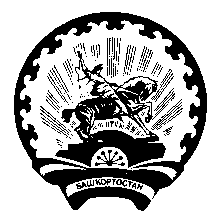 РЕСПУБЛИКА БАШКОРТОСТАН Администрация сельского поселенияМичуринский сельсоветмуниципального районаШаранский район  452638,с. Мичуринск, ул. Лесопарковая ,12  тел.(34769) 2-44-48